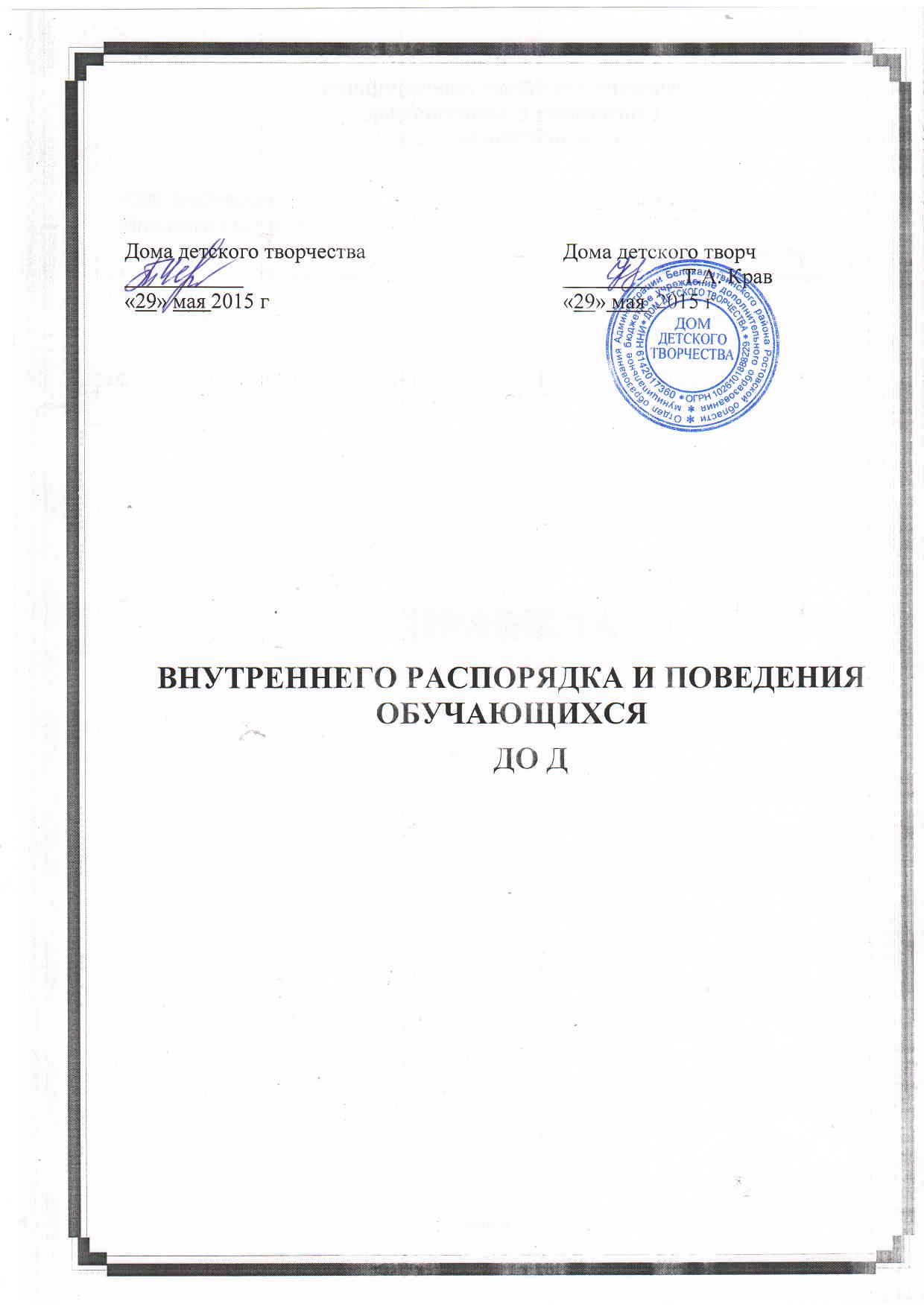 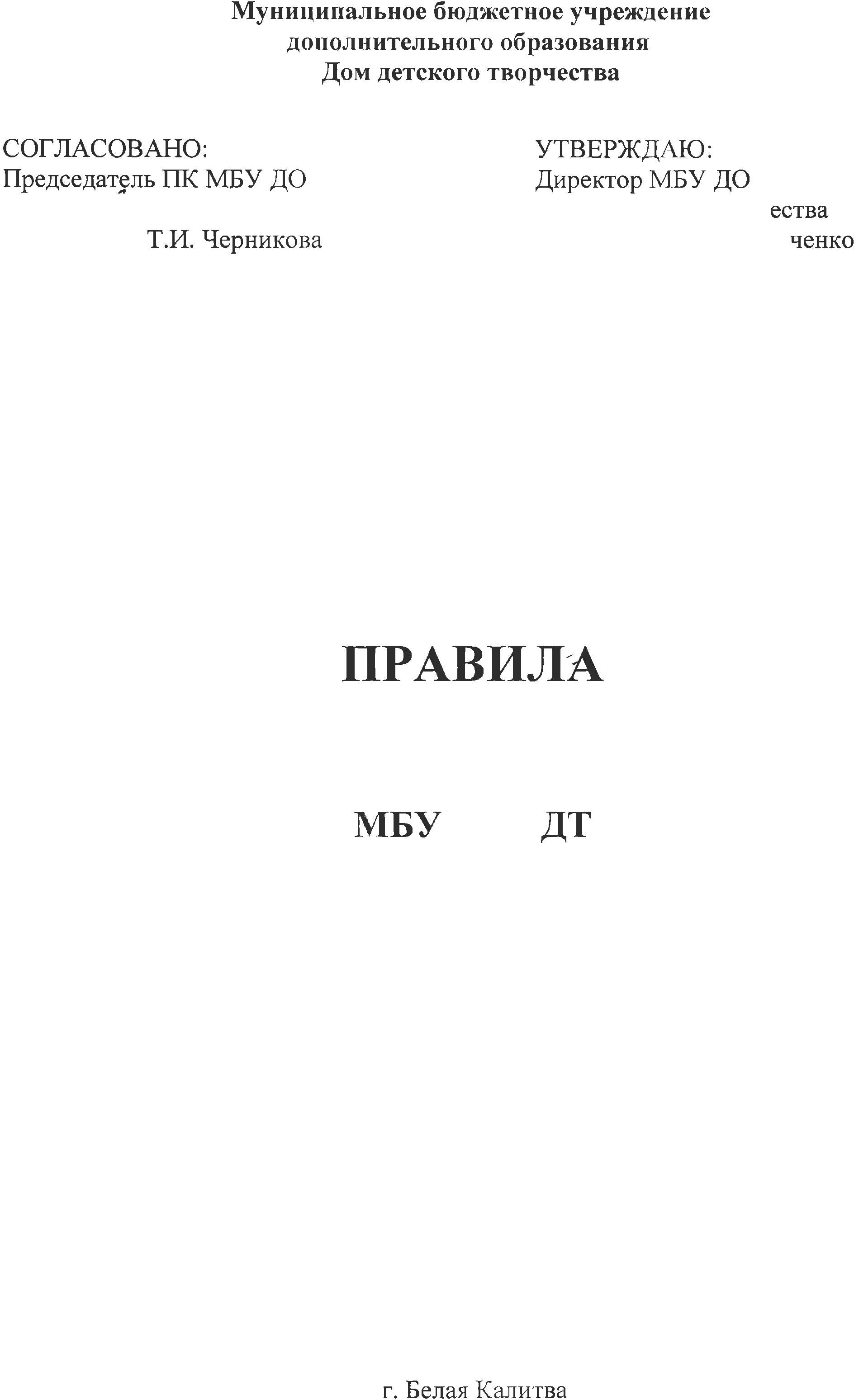 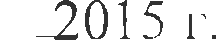 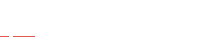 Общие положения1.1. Настоящие «Правила внутреннего распорядка и поведения обучающихся» Муниципального бюджетного учреждения дополнительного образования Дома детского творчества (далее Правила) разработаны в соответствии с федеральным законом «Об образовании в Российской Федерации» от 29.12.2012г. № 273-ФЗ, приказом Министерства образования и науки Российской Федерации от 29.08.2013г. № 1008 «Об утверждении порядка организации и осуществления образовательной деятельности по дополнительным общеобразовательным программам», Уставом МБУ ДО ДДТ и СанПиН 2.4.4.3172-14 от 04.07.2014г. «Санитарно-эпидемиологические требования к устройству, содержанию и организации режима работы образовательных организаций дополнительного образования детей».1.2. Правила составлены с целью обеспечения безопасности детей во время учебного процесса, становления культуры отношений в детских творческих объединениях, поддержания дисциплины и порядка в помещениях учреждений, в которых осуществляется образовательная деятельность, и определяют основы статуса обучающихся ДДТ.1.3. Настоящие Правила регулируют режим организации образовательного процесса, права и обязанности обучающихся, применение к ним мер поощрения и мер дисциплинарного взыскания.1.4. Настоящие Правила являются обязательными для всех обучающихся МБОУ ДОД ДДТ и их родителей (законных представителей). Невыполнение Правил может служить основанием для принятия административных мер, вплоть до отчисления обучающегося из учреждения. При приеме обучающихся в МБУ ДО ДДТ руководители детских объединений обязаны ознакомить воспитанников и их родителей (законных представителей) с настоящими Правилами.1.5. Дисциплина в учреждении поддерживается на основе уважения человеческого достоинства обучающихся и педагогических работников. Применение физического  и (или) психического насилия по отношению к обучающимся не допускается.1.6.  Настоящие Правила размещаются в учреждении на видном месте и на официальном сайте МБУ ДО ДДТ для всеобщего ознакомления.1.7.  Настоящие Правила являются локальным нормативным актом, регламентирующим  деятельность ДДТ.Режим образовательного процесса2.1.  Учебный год в МБОУ ДОД ДДТ начинается 01 сентября  и заканчивается 31 мая.2.2. Расписание занятий на каждый учебный год составляется заместителем директора по учебной работе  с учетом пожеланий родителей (законных представителей), возрастных особенностей детей и установленных санитарно-гигиенических норм и утверждается директором учреждения.2.3. Занятия детей в учреждении проводятся каждый день, включая воскресные дни и каникулы (кроме летних).2.4. Число занятий по направленностям в неделю и продолжительность занятий в соответствии с СанПиН 2.4.4.3172-14 от 04.07.2014г. «Санитарно-эпидемиологические требования к устройству, содержанию и организации режима работы образовательных организаций дополнительного образования детей»  составляет для детей дошкольного возраста 30 минут, для детей школьного возраста 45 минут с 10-минутным перерывом между ними.2.5.     Численный состав учебной группы определен согласно письму Минобрнауки Российской Федерации от 19.10.2006г. № 06-1616 (не менее 15 воспитанников для первого года обучения, не менее 12 человек – для дошкольников).Участники образовательного процесса3.1. Участниками образовательного процесса в учреждении являются дети в возрасте от 4 до 18 лет, педагогические работники учреждения и родители (законные представители) детей.3.2. Обучающиеся учреждения имеют право:3.2.1. На получение бесплатного дополнительного образования в соответствии с государственными образовательными требованиями.3.2.2.   На получение платных  дополнительных образовательных услуг.3.2.3. На свободное выражение собственных взглядов и суждений.3.2.4. На бесплатное пользование библиотечно-информационными ресурсами Учреждения.3.2.5. На уважение человеческого достоинства, свободу совести и информации, свободное выражение собственных взглядов и убеждений.3.2.6. На свободное посещение мероприятий, не предусмотренных учебным планом.3.2.8. На занятия в нескольких детских объединениях, и на их смену.3.2.9. На самостоятельное или через своих выборных представителей ходатайство перед администрацией Учреждения о проведении с участием выборных представителей обучающихся дисциплинарного расследования деятельности работников Учреждения, нарушающих и ущемляющих права ребенка.3.2.10. На защиту от всех форм физического и психического насилия.3.2.11. На развитие творческих способностей и интересов.3.2.12. На удовлетворение потребностей в эмоционально-личностном общении.3.2.14. На иные права, предусмотренные законодательством.3.3. Обучающийся обязан:3.3.1. Соблюдать Устав Учреждения, «Правила внутреннего распорядка и поведения обучающихся».3.3.2. Уважать честь и достоинство других обучающихся и работников Учреждения.3.3.3. Добросовестно осваивать образовательную программу,  посещать предусмотренные учебным планом занятия, выполнять задания, данные педагогом в рамках общеобразовательной программы.3.3.4. Сдавать контрольные нормативы согласно учебной программе.3.3.5. Заботиться о сохранении и укреплении своего здоровья, стремиться к нравственному, духовному и физическому развитию и самосовершенствованию.3.3.6. Немедленно информировать педагогического работника, ответственного за осуществление мероприятия, о каждом несчастном случае, произошедшим с ним или очевидцем которого он стал.3.3.7. Соблюдать режим, принятый в МБОУ ДОД  ДДТ.3.3.8. Иметь опрятный и ухоженный внешний вид.3.3.9. Соблюдать нормы законодательства в сфере охраны здоровья граждан от воздействия табачного дыма и последствий табакокурения.3.3.10. Своевременно проходить ежегодный медицинский осмотр, если таковой требуется.3.3.11. Выполнять требования работников Учреждения по соблюдению правил внутреннего распорядка.3.3.12. Вести здоровый образ жизни.3.3.13. Бережно относиться к имуществу ДДТ (за вред, причиненный несовершеннолетним, не достигшим 14 лет, отвечают родители (законные представители), если не докажут, что вред возник не по их вине. Несовершеннолетние в возрасте от 14 до 18 лет самостоятельно несут ответственность за причиненный вред на общих основаниях. В случае, когда  у несовершеннолетнего в возрасте от 14 до 18 лет нет доходов или иного имущества, достаточного для возмещения вреда, вред должен быть возмещен полностью или в недостающей части его родителями (законными представителями), если они не докажут, что вред возник не по их вине).3.3.14. Соблюдать правила и нормы безопасности труда, противопожарной безопасности, санитарии и гигиены.3.3.15. Следить за своим внешним видом.3.3.16. Придерживаться общепринятых правил культуры поведения, труда и отдыха.3.3.17. Соблюдать правила внутреннего распорядка МБУ ДО ДДТ.3.3.18. Овладевать знаниями, навыками, умениями в процессе обучения.3.3.19. Поддерживать и развивать традиции ДДТ.3.3.20. Уважать честь и достоинство других обучающихся и работников.3.3.21. Быть дисциплинированным, соблюдать правила для обучающихся, выполнять требования работников ДДТ.3.4. Родители (законные представители) имеют право:3.4.1. Выбирать направление деятельности ребенка.3.4.2. Выбирать другое  учреждение дополнительного образования.3.4.3. Защищать законные права и интересы свои и своих детей.3.4.4. Вносить предложения по улучшению работы с детьми.3.4.5. Участвовать в работе объединений совместно с детьми без включения в основной состав при наличии условий и согласия руководителя объединения.3.4.7. Создавать необходимые условия для получения ребенком дополнительного образования.3.4.8. на уважительное отношение к личности ребенка.3.4.9. На иные права, предусмотренные законодательством.3.5. Родители (законные представители) обязаны:3.5.1. Выполнять Устав Учреждения в части, касающейся их прав и обязанностей.3.5.2. Поддерживать постоянную связь с педагогами, оказывать им содействие в реализации уставных целей.3.5.3. Создавать необходимые условия для получения детьми дополнительного образования.3.5.4. Обеспечивать систематическое посещение занятий детьми.3.5.5. Нести материальную ответственность за ущерб, причиненный их детьми имуществу ДДТ в соответствии с действующим законодательством.3.6. Педагогические работники имеют право:3.6.1. На самостоятельный выбор и использование методики обучения и воспитания, учебных пособий и материалов, методов оценки знаний, умений обучающихся.3.6.2. На повышение квалификации в учреждениях системы переподготовки и повышения квалификации в высших профессиональных образовательных учреждениях.3.6.3. На аттестацию на добровольной основе на соответствующую квалификационную категорию в соответствии с законодательством Российской Федерации.3.6.4. На получение заработной платы за выполнение функциональных обязанностей и работ, дополнительную оплату согласно дополнительному соглашению на выполнение других обязанностей и работ; за исключением руководителя учреждения, порядок дополнительных выплат которому регулируется заключенным договором и законодательством.3.6.6. На ежегодный основной оплачиваемый отпуск.3.6.7. На получение пенсии за выслугу лет и иные меры социальной поддержки в порядке, установленном законодательством Российской Федерации.3.6.9. На длительный (до 1 года) отпуск не реже чем через каждые 10 лет непрерывной преподавательской работы в соответствии с Положением о порядке и условиях предоставления педагогическим работникам образовательных учреждений длительного отпуска сроком до одного года, утвержденным приказом Министерства образования Российской Федерации и иными правовыми актами.3.6.10. На участие в управлении Учреждением в порядке, определяемом Уставом ДДТ.3.6.11. На защиту своей профессиональной чести и достоинства.3.6.12. На иные права, предусмотренные законодательством.3.7. Педагогические работники обязаны:3.7.1. Реализовывать в полном объеме дополнительные общеобразовательные программы в соответствии с учебным планом.3.7.2. Обеспечивать безопасное проведение образовательного процесса.3.7.3. Организовывать изучение обучающимися, воспитанниками правил по охране труда, правил дорожного движения, поведения в быту, на воде и т.д.3.7.4. Осуществлять контроль за соблюдением правил (инструкций) по охране труда.3.7.5. Быть примером достойного поведения.3.7.6. Соблюдать и защищать права и свободы обучающихся, уважать права родителей (законных представителей).3.7.7. Сотрудничать с семьей по вопросам воспитания и обучения ребенка.3.7.8. Бережно относиться к имуществу учреждения.3.7.9. Соблюдать Правила внутреннего трудового распорядка, выполнять требования Устава Учреждения и условий трудового договора.3.8. К педагогической деятельности допускаются лица, имеющие образовательный ценз, который определяется федеральным законом «Об образовании в Российской Федерации» от 29.12.2012г. № 273-ФЗ, Уставом МБУ ДО ДДТ.3.9. К педагогической деятельности не допускаются лица:3.9.1. Лишённые права заниматься педагогической деятельностью в соответствии с вступившим в законную силу приговором суда.3.9.2. Имеющие или имевшие судимость, подвергающиеся или подвергавшиеся уголовному преследованию (за исключением лиц, уголовное преследование в отношении которых прекращено по реабилитирующим основаниям) за преступления против жизни и здоровья, свободы, чести и достоинства личности (за исключением незаконного помещения в психиатрический стационар, клеветы и оскорбления), половой неприкосновенности и половой свободы личности, против семьи и несовершеннолетних, здоровья населения и общественной нравственности, а также против общественной безопасности.3.9.3. Имеющие неснятую или непогашенную судимость за умышленные тяжкие и особо тяжкие преступления.3.9.4. Признанные недееспособными в установленном федеральным законом порядке.3.9.5. Имеющие заболевания, предусмотренные перечнем, утверждаемым федеральным органом исполнительной власти, осуществляющим функции по выработке государственной политики и нормативно-правовому регулированию в области здравоохранения.Правила поведения в учреждении4.1. Форма одежды обучающихся ДДТ – свободная. Обучающиеся должны быть опрятны и следить за своим внешним видом.4.2. Обучающиеся обязаны соблюдать правила личной и общественной гигиены, носить сменную обувь в любое время года, соблюдать и поддерживать чистоту в помещениях.4.3. Обучающиеся должны оказывать уважение взрослым, быть внимательными к окружающим, уважительно относиться к товарищам, заботиться о младших, здороваться с работниками и посетителями учреждения.4.4. Обучающиеся должны приходить на занятия не позднее, чем за 15 минут до начала.4.5. На занятиях необходимо иметь принадлежности для участия в образовательном процессе, форму для специализированных занятий.4.6. Обучающиеся обязаны строго соблюдать правила безопасности при выполнении практических работ.4.7. Обучающиеся должны использовать компьютеры, технические средства обучения строго по назначению и с разрешения педагога.4.8. Обучающиеся должны выходить после окончания занятий из учебного помещения для отдыха. Во время перемены запрещается кричать, шуметь, бегать, играть в игры, которые могут привести к травмам и порче имущества.Поощрение и ответственность6.1. Дисциплина в ДДТ поддерживается на основе уважения человеческого достоинства обучающихся, педагогов. Применение физического и психологического насилия по отношению к обучающимся не допускается.6.2. За высокие результаты и достигнутые успехи в обучении, в творчестве, науке, за активную социально-значимую деятельность в детском объединении, за победу в  конкурсах, соревнованиях к обучающимся могут применяться следующие виды поощрения:- объявление благодарности,- награждение Дипломом.6.3. Меры поощрения применяются администрацией ДДТ совместно или по согласованию с руководителями детских творческих объединений, педагогическим коллективом. При поощрении учитывается мнение детского коллектива объединения.6.4. Факты нарушений учебной дисциплины и правил поведения могут быть рассмотрены на собрании детского объединения, на заседании педагогического совета учреждения в присутствии обучающегося и его родителей (законных представителей).